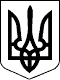 РАХІВСЬКА РАЙОННА державна адміністраціяЗАКАРПАТСЬКОЇ  ОБЛАСТІР О З П О Р Я Д Ж Е Н Н Я16.11.2020                                         Рахів                                                         № 345Про надання дозволу, на вчинення правочину щодо посвідчення та підписання документів для прийняття в дар земельної ділянки                            від імені малолітніх дітейВідповідно до статей 6, 39 Закону України „Про місцеві державні адміністрації”, статей 17, 18 Закону України   „Про охорону дитинства”,                     (із змінами), статті 177 Сімейного кодексу України, статті 12 Закону України  „Про основи соціального захисту бездомних громадян і безпритульних дітей”                 (із змінами), статей 203, 242 Цивільного кодексу України, постанови Кабінету Міністрів України від 24 вересня 2008 р. № 866 „Питання діяльності органів опіки та піклування, пов’язаної із захистом прав дитини” (із змінами) та рішення комісії з питань захисту прав дитини при райдержадміністрації від 06.11.2020 р. (протокол № 10), з метою захисту майнових та житлових прав дитини:1.Надати дозвіл громадянці ///////////////////////////////, ///////////////////// року народження,  мешканці ////////////////////////////////////////////////// на вчинення  правочину щодо посвідчення та підписання документів від імені малолітніх дітей: //////////////////////////////////, ////////////////////////// року народження та ///////////////////////////////////, //////////////////////////// року народження для прийняття в дар земельної ділянки, загальною площею , яка знаходиться за адресою ///////////////////////////////////////////////////////////////////.2. Пропонувати громадянці ////////////////////////////////////, ///////////////////////////// року народження, зберегти право користування земельною ділянкою, яка знаходиться за адресою ////////////////////////////////////////////////////////////////////// за її малолітніми дітьми: /////////////////////////////////, ///////////////////////////////року народження та /////////////////////////////////, //////////////////////////////// року народження до досягнення ними повноліття.3. Контроль за виконанням цього розпорядження покласти на першого заступника голови державної адміністрації Турока В.С.Голова державної адміністрації                                         Віктор МЕДВІДЬ